Thursday 21st May – Literacy Choose one of these settings or even have a go at both. Remember to focus on the use of adjectives, modifying nouns, verbs and adverbs. 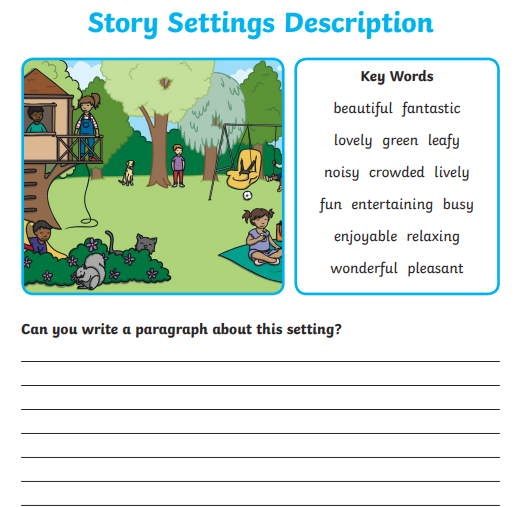 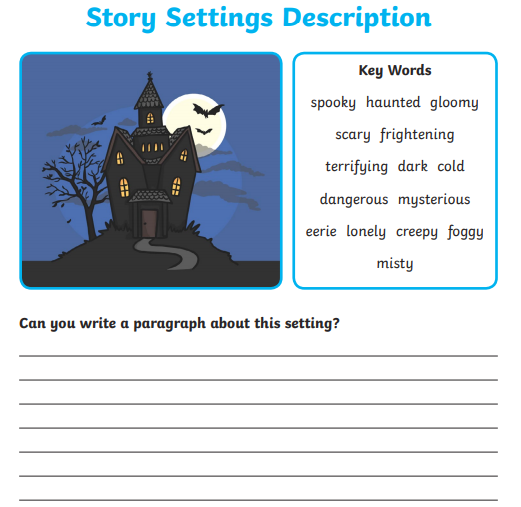 